St. Trinnean´s School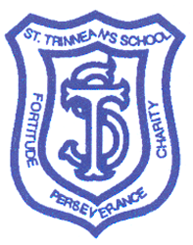                              Rivadavia 653 – San Isidro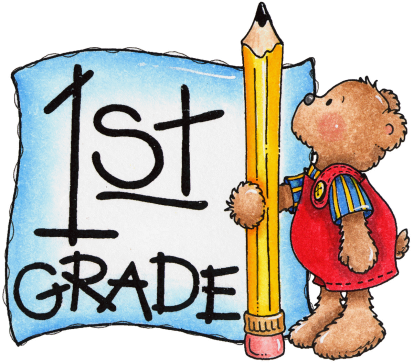                           4747-7843LISTA DE UTILES1st FORM Turno tarde3 cuadernos rayados, 50 hojas, tapa dura ABC ( color celeste )1 cuaderno de comunicados ( color violeta ) ( no ABC )Cartuchera completa ( los útiles con nombre por favor – Incluir lápices y marcadores de color y lápices negros )3 voligomas  2 blocks “tipo el nene “ de color y 1 block blanco2 cajas grandes de carilinas2 revistas viejas para recortar1 plancha de plastificado en frio ( se pide así en las librerías. Son como hojas contact pero un poco más gruesas )1 caja de lápices de coloresy 3 lápices negros ( queda en el colegio )2 marcadores negros para pizarra4 sobres A 4LibrosAcadamy stars 1 – Student´s book - MacmillanBad bat – Big Cat PhonicsBest bird – Big Cat Phonics2 Workbooks  made by the teacher Nota: Todos los libros se encontrarán a la venta en el colegio en diciembre y durante las dos primeras semanas de clase                     St. Trinnean´s School                             Rivadavia 653 – San Isidro                               4747-7843LISTA DE UTILES1st FORM Turno mañana2 cuadernos rayados, 50 hojas, tapa dura ABC ( color celeste )1 cuaderno de comunicados ( color violeta ) ( no ABC )Cartuchera completa ( los útiles con nombre por favor – Incluir lápices y marcadores de color )2 voligomas  2 blocks “tipo el nene “ de color y 1 block blanco1 caja grande de carilinas1 plancha de plastificado en frio 1 caja de lápices de colores ( queda en el colegio )1 marcador negro para pizarra2 sobres A 41 sobre de papel glacé metalizado1 plasticola de color con brillosLibros Acadamy stars 1 – Student´s book - MacmillanIn the frog Bog – Collins Big Cat PhonicsA bee on the lark – Collins Big Cat PhonicsWorkbook  made by the teacher Nota: Todos los libros se encontrarán a la venta en el colegio en diciembre y durante las dos primeras semanas de clase                           St. Trinnean´s School                                        Rivadavia 653 – San Isidro                                       4747-7843LISTA DE UTILES1st FORM Turno mañana  ( 3 veces por semana Turno mañana )2 cuadernos rayados, 50 hojas, tapa dura ABC ( color amarillo )1 cuaderno de comunicados Cartuchera completa ( los útiles con nombre por favor – Incluir lápices y marcadores de color )2 voligomas  ( para que queden en el colegio )2 sobres de papel glacé 1 tijera ( para que quede en el aula )1 block “tipo el nene “ de color y 1 block blanco1 caja grandes de carilinas3 plastilinas de distintos colores1 pincel mediano ( para que quede en el colegio )1 plancha de plastificado en frio ( se pide así en las librerías. Son como hojas contact pero un poco más gruesas )Libros Goat´s coat - Collins Big Cat PhonicsThe big red bus – Collins Big Cat PhonicsWorkbook  made by the teacher Nota: Todos los libros se encontrarán a la venta en el colegio en diciembre y durante las dos primeras semanas de claseSt. Trinnean´s School Rivadavia 653 – San Isidro                               4747-7843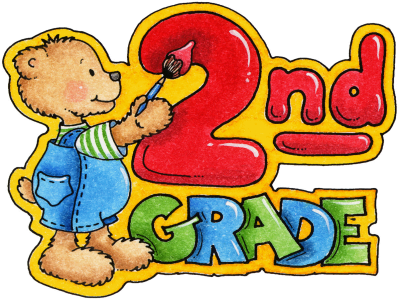 LISTA DE UTILES2ND FORM Turno mañana4 cuadernos rayados, 50 hojas, tapa dura  - ABC no espiralado ( color azul ,rojo, verde  y amarillo ) 1 cuaderno de comunicaciones ( color naranja )Cartuchera completa ( los útiles con nombre, por favor)2 voligomas1 sobre de papel glacé1 block “ El Nene “ de color y un block “ El Nene” blanco2 cajas grandes de carilinas1 plastilina de cualquier colorLibros Peter and the wolf – Level 3 – Black catPeter Rabbit goes to the Treehouse – Level 2 - LadybirdBooklet made by the teacherNota: Todos los libros se encontrarán a la venta en el colegio en diciembre y durante las dos primeras semanas de claseSt. Trinnean´s School Rivadavia 653 – San Isidro    4747-7843LISTA DE UTILES2ND FORM  ( 3 veces por semana Turno mañana )2 cuadernos rayados, 50 hojas, tapa dura  - ABC no espiralado ( color azul y rojo )1 cuaderno de comunicaciones ( color naranja )Cartuchera completa ( los útiles con nombre, por favor)2 voligomas1 block “ El Nene “ de color y un block “ El Nene” blanco2 cajas grandes de carilinas2 bolsitas de papel glacé flúoLibros Oxford discover 1 – Student´s Book Winnie in winter – OxfordWinnie the witch - OxfordBooklet made by the teacherNota: Todos los libros se encontrarán a la venta en el colegio en diciembre y durante las dos primeras semanas de claseSt. Trinnean´s SchoolRivadavia 653 – San Isidro                                        4747-7843LISTA DE UTILES	2ND FORM Turno tarde3 cuadernos rayados, 50 hojas, tapa dura  - ABC no espiralado ( color azul ,rojo, verde  y amarillo ) 1 cuaderno de comunicaciones ( color naranja )Cartuchera completa ( los útiles con nombre, por favor)2 voligomas1 sobre de papel glacé1 block “ El Nene “ de color y un block “ El Nene” blanco2 cajas grandes de carilinas1 plastilina de cualquier colorLibros Wonderful World 1 – Second Edition  ( Student´s Book and grammar book )          Cengage LearningPeter Rabbit goes to the tree house – Ladybird – Level 2Winnie in winter – OxfordNota: Todos los libros se encontrarán a la venta en el colegio en diciembre y durante las dos primeras semanas de clase                     St. Trinnean´s School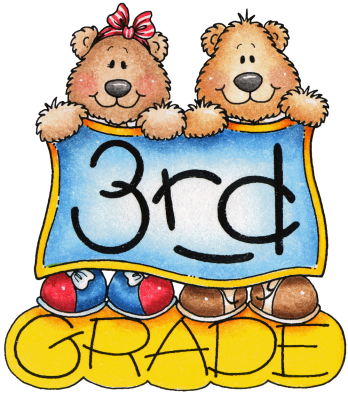                                  Rivadavia 653 – San Isidro                           4747-7843LISTA DE UTILES3rd FORM Ambos Turnos3 cuadernos rayados tapa dura tamaño ABC no espiralado color  azul – 48 hojas1 cuaderno de comunicaciones color  rojoCartuchera completa ( los útiles con nombre, por favor)1 voligoma y 1 tijera ( para dejar en el colegio )2 lápices negros ( no podrán utilizar lapicera )1 caja de carilinas 1 cinta de papel2 sobres tamaño A4 blancos 1 block tipo “ El Nene “ blanco y otro colorTurno Tarde1 afiche de color 1 block rayado chico ( Tipo Congreso )Libros – Turno mañana  Oxford discover 2 – Student´s book – OxfordSnow white and the seven dwarfs – Level 5 – Black catThe elephant´s child - MacmillanLisa goes to London – mmpublicationsWorkbook  made by the teacher Libros – Turno tardeOxford discover 2 – Student´s book and workbook – OxfordAesop´s Fables – Usborne Young ReadingLisa goes to London – mmpublicationsNota: Todos los libros se encontrarán a la venta en el colegio en diciembre y durante las dos primeras semans de claseSt. Trinnean´s School Rivadavia 653 – San Isidro    4747-7843LISTA DE UTILES3rd FORM  ( 3 veces por semana Turno mañana )1 cuaderno de comunicaciones color  rojo1 cuaderno rayado tapa dura tamaño ABC no espiralado color  azul – 48 hojasCartuchera completa ( los útiles con nombre, por favor)2 lápices negros ( no podrán utilizar lapicera )1 caja de carilinas 1 tira de brillantina1 birome de color rojo4 revistas viejas para recortar1 cinta de papel mediana2 sobres blancos tamaño oficio2 sobres de papel glacé1 foto de cada alumno + 1 foto de su familia1 block color Nº 51 block el nene papel madera Nº 51 folio Nº 3Libros Oxford discover 2 – Student´s book – OxfordThe giraffe and the Pelly and me – Penguin kidsLisa goes to London – mmpublicationsGeorge´s Marvellous medicine- Level 5 – Penguin kids- PearsonWorkbook  made by teacher 1 libro de cuento en Inglés nivel 2 o 3 que tengan en casa para armar la biblioteca de la claseNota: Todos los libros se encontrarán a la venta en el colegio en diciembre y durante las dos primeras semanas de claseSt. Trinnean´s School Rivadavia 653 – San Isidro    4747-7843LISTA DE UTILES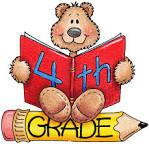 4th FORMAmbos Turnos1 carpeta Nº 3 con hojas rayadas1 cuaderno de comunicaciones 3 blocks hojas canson color Nº 3 Cartuchera completa ( los útiles con nombre, por favor )1 block tipo “ El Nene” color 1 birome que se pueda borrar ( tipo papermate ) Sólo Turno Mañana10 folios transparentes Nº 32 sobres blancos tamaño oficio con nombre1 foto individual de cada chico ( 10 x 15 o 13 x 18cm ) Sólo Turno Mañana2 cajas grandes de carilinas1 afiche de color claro ( Sólo Turno tarde )Libros – Turno mañana The adventures of Tom Sawyer – Green Apple – LIFE SKILLS – BLACK CATUncle Tom´s cabin – Helbling readers2 Booklets made by the teacherDiccionario Inglés / Castellano ( Recomendado Oxford Pocket Edición Rioplatense )Libros – Turno TardeOxford discover 3 –Student´s book ( second edition ) - OxfordThe giraffe and the pelly and me – Roald DahlThis house is haunted – Geronimo Stilton - ScholasticBooklet made by the teacherDiccionario Inglés / Castellano ( Recomendado Oxford Pocket Edición Rioplatense )Nota: Todos los libros se encontrarán a la venta en el colegio durante las tres primeras semanas de diciembre y las dos primeras semanas de claseSt. Trinnean´s School Rivadavia 653 – San Isidro    4747-7843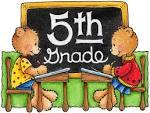 LISTA DE UTILES	5th FORM 1 carpeta Nº 3200 hojas rayadas con nombre1 cuaderno de comunicaciones 7 separadores10 foliosCartuchera completa ( los útiles con nombre, por favor)1 lapicera2 cajas grandes de carilinas2 sobres A42 cartulinas de color  ( Turno mañana )1 block tipo “ El nene “ blanco y  de color ( Turno tarde )1 papel afiche de color ( Turno mañana )2 blocks  tipo “ El Nene “ de color ( Turno mañana )Libros – Turno MañanaSpin 2 – Student´s book and workbook – Cengage LearningThe adventures of Hucleberry Finn  - Helbing ReadersThe secret garden - OxfordDiccionario Inglés – Castellano ( Recomendado Oxford pocket edición rioplatense )Libros – Turno TardeSuper Minds 5– Student´s book– CambridgeDiary of a wimpy kid – Amulet books The Twits – Roald Dahl – Puffin Diccionario Inglés – Inglés ( Recomendado Macmillan Essential dictionary )Diccionario Inglés – Castellano ( Recomendado Oxford pocket edición rioplatense )Nota: Todos los libros se encontrarán a la venta en el colegio durante las tres primeras semanas de diciembre y las dos primeras semanas de claseSt. Trinnean´s SchoolRivadavia 653 – San Isidro4747-7843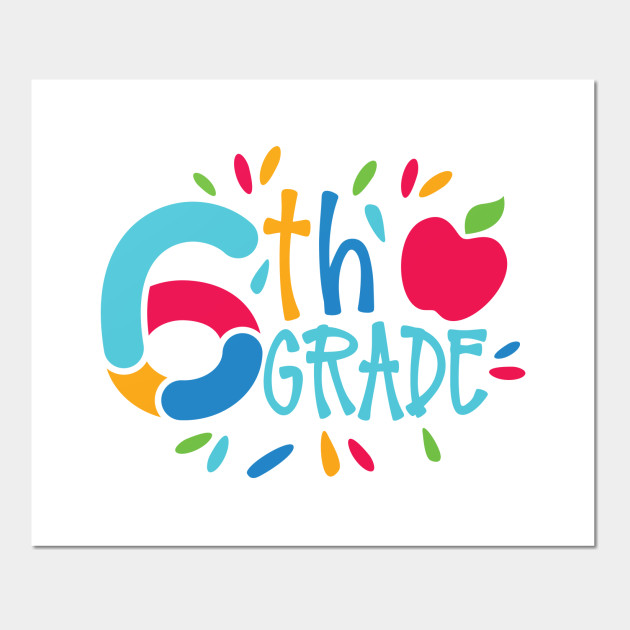 LISTA DE UTILES	6th FORM Turno mañana200 hojas rayadas con nombre y numeradas1 cuaderno de comunicaciones Cartuchera completa ( los útiles con nombre, por favor)1  block tipo “ El Nene “ de color y 1 blanco2 cajas grandes de carilinas1 carpeta tamaño A 41 plancha plastificada en frio2 sobres blancos tamaño oficio con nombre1 cartulina blanca y una de color4  folios A 44 separadores A 4 1 cartulina blanca y 2 de color  Libros – Turno mañanaCompass  Language – Level 5 – RichmondGreek myths - UsborneWorkbook made by the teacherDiccionario Inglés – Inglés ( Recomendado Macmillan Essential dictionary )Diccionario Inglés – Castellano ( Recomendado Oxford pocket edition rioplatense )Nota: Todos los libros se encontrarán a la venta en el colegio durante las tres primeras semanas de diciembre y las dos primeras semanas de clase                        St. Trinnean´s School                                 Rivadavia 653 – San Isidro                                4747-7843LISTA DE UTILES	6th FORM Turno tarde200 hojas rayadas con nombre y numeradas1 cuaderno de comunicaciones Cartuchera completa ( los útiles con nombre, por favor)1  block tipo “ El Nene “ de color y 1 blanco2 cajas grandes de carilinas1 carpeta Nº 34  folios Nº 3 4 separadoresLápices y marcadores 1 block rayado chico1 plancha plastificada frío 1 marcador de pizarra + tinta de respuesto1 afiche de color 1 resaltador Libros – Turno TardeCompass  Language – Level 5 – RichmondOliver moon and the potion commotion – Sue Mongredien – UsborneTreasure island – Black CatWorkbook made by the teacherDiccionario Inglés – Inglés ( Recomendado Macmillan Essential dictionary )Diccionario Inglés – Castellano ( Recomendado Oxford pocket edition rioplatense )Nota: Todos los libros se encontrarán a la venta en el colegio durante las tres primeras semanas de diciembre y las dos primeras semanas de clase